APPENDIX D

PRINCIPAL SURVEY QUESTIONNAIRE AND ACCOMPANYING LETTERThis page has been left blank for double-sided copying.UNITED STATES DEPARTMENT OF EDUCATION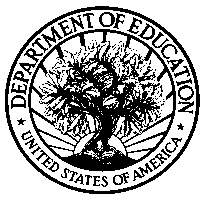 INSTITUTE OF EDUCATION SCIENCESNational  for Education Evaluation and Regional Assistance	Month XX, 2016Principal Firstname LastnameTitleSchool NameAddress Line 1City, ST  XXXXXDear Principal Name:	I am writing to request your help with an important new U.S. Department of Education study that will examine how teachers use data to help improve student learning. Your school is one of 104 participating in this study, which seeks to provide valuable information on principal perceptions and school use of data-driven instruction (DDI). The study is being conducted by our contractor, Mathematica Policy Research and its partner organizations.  	As part of the study, we are conducting voluntary surveys of all principals and a sample of teachers in the study schools this spring to learn about your schools experiences with and use of data to inform your instruction. 	Information reported directly by principals is extremely important to the success of the study. On behalf of the U.S. Department of Education, I encourage your participation to ensure the information gathered by the survey is accurate and complete.  The survey can be completed in an estimated 30 minutes, and in appreciation for your time and effort, Mathematica will send you a $20 check. All information you provide is strictly confidential – your individual responses will not be shared outside the research team, and survey data will be presented only in aggregate form and will not identify any individual or school.  	This letter will be followed by a survey packet from Mathematica that will include a copy of the questionnaire and a return envelope. If you would like to update your address or if you have any questions, please contact the DDI survey team’s help desk toll free at 866-XXX-XXXX, or by email at DDI-SurveyHelp@mathematica-mpr.com. You can always contact the Mathematica survey director, sheaviside@mathematica-mpr.com or the study project director, Phil Gleason at pgleason@mathematica-mpr.com. We greatly appreciate your assistance with this important study.This survey is authorized by the Education Sciences Reform Act of 2002, Title I, Part E, Section 183, which prohibits disclosure of individually identifiable information as well as making the publishing or communicating of individually identifiable information by employees or staff a felony. Per the policies and procedures required by the Education Sciences Reform Act of 2002, Title I, Part E, Section 183, responses to this data collection will be used only for statistical purposes. The reports prepared for this study will summarize findings across the sample and will not associate responses with a specific school, district, or individual. Any willful disclosure of such information for nonstatistical purposes, except as required by law, is a class E felony.Sincerely,Erica JohnsonFederal Project OfficerPublic Burden StatementAccording to the Paperwork Reduction Act of 1995, no persons are required to respond to a collection of information unless such collection displays a valid OMB control number. Public reporting burden for this collection of information is estimated to average 30 minutes per response. The obligation to respond to this collection is voluntary. Send comments regarding the burden estimate or any other aspect of this collection of information, including suggestions for reducing this burden, to the U.S. Department of Education, Washington, DC 20202. If you have comments or concerns regarding the content or the status of your individual submission of this form, write directly to:  U.S. Department of Education, Institute of Education Sciences, 555 New Jersey Avenue, NW, Washington, DC  20208.OMB No.  XXXXXXXXXXXXXX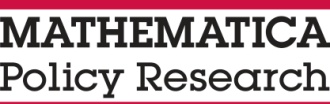 Mathematica Ref. No. 40166.750U.S. Department of EducationEvaluation of Data-Driven InstructionPrincipal SurveyMonth XX, 2016Thank you for taking the time to complete this voluntary questionnaire—it is vital to the success of this important U.S. Department of Education study. Your answers will be completely confidential; no information that identifies you or your school will be reported.Please return the completed form in the enclosed envelope.This survey is authorized by the Education Sciences Reform Act of 2002, Title I, Part E, Section 183, which prohibits disclosure of individually identifiable information as well as making the publishing or communicating of individually identifiable information by employees or staff a felony. Per the policies and procedures required by the Education Sciences Reform Act of 2002, Title I, Part E, Section 183, responses to this data collection will be used only for statistical purposes. The reports prepared for this study will summarize findings across the sample and will not associate responses with a specific school, district, or individual. Any willful disclosure of such information for nonstatistical purposes, except as required by law, is a class E felony.SURVEY INSTRUCTIONS AND DEFINITIONSQuestions in this survey ask about the use of data to inform instructional decisions in your school during the current school year (2015-2016).By school leaders, we mean the principal, assistant principals, instructional or data coaches, grade level or department chairs, master or lead teachers, and other leaders in your school.By student data, we mean any type of student data, including the following:Summative assessments are state- or district-mandated standardized tests that are intended to measure students’ knowledge and skills at or near the end of a school year or course relative to grade-level content standards.Interim assessments are standardized tests of student knowledge and skills, specifically designed to measure student progress toward key learning goals—that is, related to a particular set of standards—throughout the year. These are sometimes called benchmark assessments. Examples include Smarter Balanced interim assessments, the Measures of Academic Progress (MAP), STAR, Amplify, Aimsweb, and Acuity.  Formative assessments are administered to students throughout the school year. Examples include chapter tests, quizzes, and teacher-developed assessments.Samples of student work include worksheets completed in-class, writing prompts, and homework or paper assignments. Student background characteristics include race/ethnicity, gender, free or reduced price lunch eligibility, IEP/disability status, and ELL status or other indicators of English language abilities. Data on school behavior include suspensions, expulsions, and office referrals or other indicators of discipline or behavior problems.The survey also includes questions about professional development that you have received during the current school year (2015-2016) or the preceding summer (summer 2015). By professional development, we mean formal training provided or facilitated by your school, district, or state. This training could include workshops, academic courses, or in-service training.By data coach, we mean a designated staff person who provides on-site support to teachers and other school staff on how to analyze and use data to understand students’ learning needs and change instruction to help students meet learning goals.Please keep these definitions and conventions in mind as you respond to this survey.A. SCHOOL LEADERSHIP TEAMA1. This school year, does your school have a leadership team with regular members that meets regularly to make decisions about the school’s operation, instructional goals and practices, and other issues?□ Yes□ No  Skip to B1A2. Which of the following are regular members of the school leadership team?A3. This school year, about how often does the school leadership team meet?	SELECT ONE ONLYNever	0Once or twice	1Monthly or several times per term	2Weekly or several times per month	3Daily or several times per week	4A4. This school year, about how long have the school leadership team meetings typically lasted?	SELECT ONE ONLYLess than one hour	0One to two hours	1More than two hours	2A5. This school year, about how many school leadership meetings have you, as the principal, attended? 	SELECT ONE ONLYNone	0At least once but less than a third	1Between one third and two thirds	2More than two thirds	3All meetings	4A6. This school year, how often does the school leadership team do the following activities? (Include ONLY activities done by the school leadership team, do not include activities done by other groups)B. SCHOOL DATA USEB1.	This school year, how often do you, as the school principal, provide teachers in your school with the following information?B2. This school year, does your school have a data coach or some other designated staff person who is available on-site to help teachers use data to improve their instruction?□  Yes□  No  Skip to B4B3. This school year, about how often does your school’s data coach do each of the following activities?B4. This school year, how often do you, as the school principal, do each of the following activities? B5. This school year, how often does your school expect teachers to develop and update analysis of student progress, and share them in the following forms?B6.	This school year, to what extent is each of the following a barrier to the use of student data to help guide instruction in your school?B7.  This school year, including the preceding summer, have you, as the school principal, received any professional development on any topics?  	□	No  SKIP TO C	□	YesB8.  About how many days of professional development have you received in total this school year (including the preceding summer)? 	__________ TOTAL DAYS OF PROFESSIONAL DEVELOPMENTB9.  Out of the total days of professional development that you reported in B8, about how many days focused on topics related to how to use and analyze data to inform instructional practice?	□   None		 __________ DAYSB10. This school year (including the preceding summer), to what extent has each of the following topics been a focus of the professional development that you have received?C. ACCESS TO AND USE OF DATA TO GUIDE INSTRUCTIONC1.	This school year, about how often do you, as the principal, use each of the following types of student data to help inform improvement goals, instructional priorities, or some other aspect of practice in your school? C2. This school year, about how often have you, as the principal, used student data (of any type) for each of the following purposes?  C3. How would you describe your use of student data and understanding of instructional changes to make based on data? Please select the response that best applies.	   SELECT ONE ONLYI regularly conduct or review analysis of various types of student data and am confident when identifying instructional changes to help students meet priority learning goals based on data………………………………………………………….3I sometimes conduct or review analysis of student data and am somewhat comfortable when identifying instructional changes to help students meet priority learning goals based on data………………………………………………………….2I occasionally conduct or review analysis of student data but feel uncertain about what instructional changes to make, based on data, to help students meet priority learning goals………………………………………………………………….…1	I rarely conduct or review analysis of student data or make decisions about instructional changes based on data……….0D. DEMOGRAPHICSD1. Including the current school year, how many years of principal experience do you have in the following settings? Please round your responses up to the nearest whole number.D2.	What is the highest degree that you have completed?select ONE ONLY1		Associate's degree2		Bachelor's degree (B.A., B.S., etc.)3		Master's degree (M.A., M.A.T., M.Ed., M.S., etc.)4		Education specialist or professional diploma (at least one year beyond master’s level)5		Doctoral degree or equivalent (Ph.D., Ed.D., J.D., M.D.)0		I do not have a postsecondary degree (e.g., I have high school diploma or GED and/or some college-level courses)  D3.	Are you male or female?MARK ONE ONLY  1		Male  2		FemaleD4.	What year were you born?	 1  9 |     |     | D5.	Are you Hispanic or Latino?	MARK ONE ONLY  1		Yes, Hispanic or Latino  2		No, not Hispanic or LatinoD6.	Which best describes your race?MARK ONE ONLY  1		American Indian or Alaska Native  2		Asian  3		Black or African American  4		Native Hawaiian or Other Pacific Islander  5		White  6		Two or more racesThis concludes our survey. Thank you very much for your participation!Members of the School Leadership TeamSELECT ONE RESPONSE 
PER ROWSELECT ONE RESPONSE 
PER ROWMembers of the School Leadership TeamYESNOPrincipal10Assistant principal(s)10Grade or department chairs10Master or lead teacher(s)10Special education, ELL, and other specialists10Other teachers10Instructional coaches (for example, math, ELA, science)10Data coaches10Parent representatives10Other members (please specify:______________________________)10Leadership Team ActivitiesSELECT ONE RESPONSE PER ROWSELECT ONE RESPONSE PER ROWSELECT ONE RESPONSE PER ROWSELECT ONE RESPONSE PER ROWSELECT ONE RESPONSE PER ROWLeadership Team ActivitiesneverOnce or twiceMonthly or Several times per TERMweekly or Several times per monthdaily or SEVERAL TIMES PER WEEKAnalyze student data to set schoolwide and grade-level achievement or proficiency improvement goals 01234Provide guidance to teachers on achievement or proficiency improvement goals for their students01234Analyze student data to monitor  progress toward achievement or proficiency improvement goals01234Provide feedback to teachers on their students’ progress toward meeting achievement or proficiency improvement goals01234Analyze student data to identify priority learning goals for students01234Provide guidance to teachers on priority learning goals for their students 01234Monitor and provide feedback to teachers on their students’ progress toward meeting priority learning goals01234Identify evidence-based instructional strategies (best practices) that teachers should use01234Provide guidance on evidence-based instructional strategies (best practices) that teachers should use01234Monitor and provide feedback to teachers on their implementation of evidence-based instructional strategies (best practices)01234Provide guidance on how often teachers should examine student data01234Provide guidance on the types of student data that teachers should examine01234Provide guidance on the protocols or strategies that teachers should use to analyze student data01234Monitor and provide feedback to teachers on their use of data to guide instruction01234Analyze student data to determine the professional development needs of teachers01234Develop or plan professional development for teachers on data use01234Develop or plan professional development for teachers on topics other than data use01234Plan other structured supports for teachers (for example, coaching) on data use01234Designate time for teachers to work collaboratively to plan instruction based on data01234Most common other school leadership team activity (please specify:________________________________ )01234Types of InformationSELECT ONE RESPONSE PER ROWSELECT ONE RESPONSE PER ROWSELECT ONE RESPONSE PER ROWSELECT ONE RESPONSE PER ROWSELECT ONE RESPONSE PER ROWTypes of InformationneverOnce or twiceMonthly or Several times per TERMweekly or Several times per monthdaily or SEVERAL TIMES PER WEEKa.   Guidance on how often teachers should examine student data01234b.   Guidance on the types of student data that teachers should examine01234c.   Guidance on the protocols or strategies that teachers should use to analyze student data01234d.  Guidance on achievement or proficiency improvement goals for their students01234e.	Guidance on priority learning goals for their students 01234f.	Guidance on evidence-based instructional strategies (best practices) that teachers should use01234g.   Feedback on teachers’ data analysis and use of data to guide instruction01234h.   Feedback on teachers’ implementation of evidence-based instructional strategies (best practices)01234i.   Information on their students’ progress toward meeting priority learning goals01234j.    Information on their students’ progress toward meeting achievement or proficiency improvement goals01234Data Coach ActivitiesSELECT ONE RESPONSE PER ROWSELECT ONE RESPONSE PER ROWSELECT ONE RESPONSE PER ROWSELECT ONE RESPONSE PER ROWSELECT ONE RESPONSE PER ROWData Coach ActivitiesneverOnce or twiceMonthly or Several times per TERMweekly or Several times per monthdaily or SEVERAL TIMES PER WEEKa.  Meet individually with you, the principal, to assess progress toward school goals and plan next steps01234b.  Analyze and share analysis of school-wide data01234c.  Analyze and share analysis of grade-level data01234d.  Analyze and share analysis of data for individual teachers01234e.  Analyze data to help set individualized learning goals for students01234f.   Identify evidence-based instructional strategies (best practices) 01234g.  Work (1-on-1 or in groups) with teachers on how to analyze and interpret various types of student data01234h.  Work (1-on-1 or in groups) with teachers on how to use evidence-based instructional strategies (best practices)01234i.   Observe teachers and provide feedback on their implementation of evidence-based instructional strategies (best practices)01234j.  Observe teachers and provide feedback on their classroom management and other aspects of their practice01234k. Organize and/or help lead the school’s leadership team01234l.  Participate in school leadership team meetings01234m. Organize and/or help lead teacher collaboration teams 01234n. Participate in teacher collaboration meetings 01234o. Develop and provide training to teachers on how to analyze and interpret data01234p. Develop and provide training for teachers on other topics01234q. Provide 1-on-1 coaching to teachers on how to analyze and use data to change their instruction01234r.  Other most important activity (specify:____________)01234Principal ActivitiesSELECT ONE RESPONSE PER ROWSELECT ONE RESPONSE PER ROWSELECT ONE RESPONSE PER ROWSELECT ONE RESPONSE PER ROWSELECT ONE RESPONSE PER ROWPrincipal ActivitiesneverOnce or twiceMonthly or Several times per TERMweekly or Several times per monthdaily or SEVERAL TIMES PER WEEKa.   Designate time for teachers to work collaboratively to plan instruction based on data01234b.  Plan training and other structured supports for teachers (for example, professional development and coaching) on how to analyze and interpret data01234c.  Observe and provide feedback to teachers on their implementation of evidence-based instructional strategies (best practices)01234d.  Observe and provide feedback to teachers on their classroom management and other aspects of practice01234e.  Participate in teacher collaboration meetings 01234Shared Analysis of Student ProgressSELECT ONE RESPONSE PER ROWSELECT ONE RESPONSE PER ROWSELECT ONE RESPONSE PER ROWSELECT ONE RESPONSE PER ROWSELECT ONE RESPONSE PER ROWShared Analysis of Student ProgressneverOnce or twiceMonthly or Several times per TERMweekly or Several times per monthdaily or SEVERAL TIMES PER WEEKa.  In folders, binders, or portfolios for individual students01234b.  Visual displays in their own classrooms01234c.  Visual displays in hallways or other grade-level common areas01234d.  Visual displays in libraries or other school-wide common areas01234e.  Visual displays in teacher lounges or other staff-only areas01234f.  Visual displays kept in the school or principal’s office01234g.  Visual  displays for school lobbies or other public areas01234h.  Visual displays to post on a website 01234i.  Other method for sharing analysis (specify: ____________________________________)01234SELECT ONE RESPONSE PER ROWSELECT ONE RESPONSE PER ROWSELECT ONE RESPONSE PER ROWSELECT ONE RESPONSE PER ROWSELECT ONE RESPONSE PER ROWBarriers to Data UseMAJOR BARRIERMAJOR BARRIERMODERATEBARRIERSMALL BARRIERNOT 
AT ALLa.	Lack of access to student-level data in a usable form0  0  123b.	Lack of access to technology and tools to help track and analyze student data0  0  123c.	Lack of access to analysis and reports of student data in a usable form0  0  123d.	Lack of access to formal training on how to analyze and use student data to inform instructional practice0  0  123e.	Lack of access to coaching, mentoring, or other 1-on-1 support on how to analyze and interpret student data0  0  123f.	Lack of time to review, analyze, and use student data0  0  123g.  	Lack of access to coaching, mentoring, or other 1-on-1 support on how to change instruction based on data 0  0  123Lack of access to information or other resources on evidence-based instructional strategies (best practices)0  0  123Lack of time to work collaboratively with other teachers to plan instruction and modify lesson plans based on data123Lack of flexibility in school or district policies to adjust instruction based on student data0  0  123Other most important barrier to data use (specify:_________________________________________)0  0  123Professional Development TopicsSELECT ONE RESPONSE PER ROWSELECT ONE RESPONSE PER ROWSELECT ONE RESPONSE PER ROWSELECT ONE RESPONSE PER ROWProfessional Development TopicsMAJOR FOCUSMODERATE FOCUS MINOR FOCUSNOT 
AT ALLHow to develop or improve content (e.g., curriculum frameworks in math)3  2 1  0  How to develop or improve pedagogy (e.g., how to spark student engagement)3  2 1  0  How standardized assessments measure student knowledge and skills	3  2 1  0  How to analyze or interpret various types of student data to understand student needs3  2 1  0  How to use data to set individual learning goals for students 3  2 1  0  How to change instruction based on data3  2 1  0  How to use evidence-based instructional strategies to help students meet learning goals3  2 1  0  How to use student data to monitor student progress toward meeting learning goals3  2 1  0  How to improve some other important aspect of your teaching  (specify:_______________________________)3  2 1  0  Types of Student DataSELECT ONE RESPONSE PER ROWSELECT ONE RESPONSE PER ROWSELECT ONE RESPONSE PER ROWSELECT ONE RESPONSE PER ROWSELECT ONE RESPONSE PER ROWTypes of Student DataneverONCE OR TWICEMonthly or Several times per TERMweekly or Several times per monthdaily or SEVERAL TIMES PER WEEKa.	Summative assessment results 0  1  2 3  4  b. 	Interim assessment results 0  1  2 3  4  c.    Formative assessment results 0  1  2 3  4  d.    Samples of student work0  1  2 3  4  e.    Past course grades0  1  2 3  4  f.	Student achievement data broken down by student background characteristics 0  1  2 3  4  g.    Attendance0  1  2 3  4  h.	School behavior 0  1  2 3  4  i.     Readiness for grade promotion or graduation 0  1  2 3  4  j.	Other most frequently used type of data (specify:________________________________) 0  1  2 3  4  Data Use PurposesSELECT ONE RESPONSE PER ROWSELECT ONE RESPONSE PER ROWSELECT ONE RESPONSE PER ROWSELECT ONE RESPONSE PER ROWSELECT ONE RESPONSE PER ROWData Use PurposesneverOnce or twiceMonthly or Several times per TERMweekly or Several times per monthdaily or SEVERAL TIMES PER WEEKTo set schoolwide and grade-level achievement and proficiency goals for students01234To identify priority learning goals for students01234To monitor students’ progress toward meeting achievement and proficiency goals01234To monitor students’ progress toward meeting priority learning goals01234To determine the professional development needs of teachers01234To report on school progress to district, state, or federal agencies 01234To report on school progress to teachers, other school staff, and/or students01234To make student placement decisions01234Other most frequent purpose for which you use data (specify:___________________________ )01234Principal ExperienceENTER ONE NUMBER FOR EACH CATEGORY; ENTER “0” IF NONE.a.	Total number of years |     |     | YEARSb.	Total number of years at the elementary level |     |     | YEARSc.	Total number of years at this school |     |     | YEARS